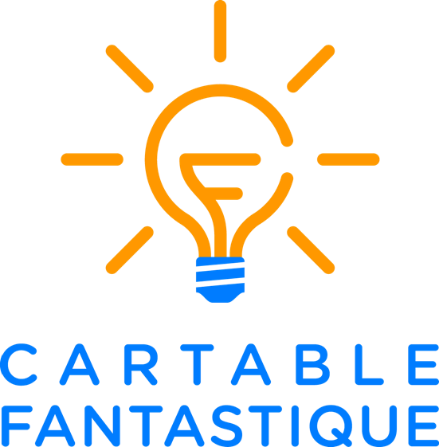 CYCLE 2 – NUMÉRATIONDécomposer un nombre
jusqu’à 599Les Fantastiques Exercices de Mathématiques              www.cartablefantastique.fr  1   Décompose les nombres comme dans l’exemple : 242 =  200 + 40 + 2 356 =  300 + ……. + …….513 =  ……. + 10 + …….178 =  ……. + ……. + 8451 =  400 + ……. + …….229 =  ……. + ……. + …….444 =  ……. + ……. + …….587 =  ……. + ……. + …….335 =  ……. + ……. + …….  2   Calcule : 300 + 80 + 5 = ………………….100 + 60 + 7 = ………………….400 + 70  + 3 = ………………….200 + 30 + 1 = ………………….500 + 50 + 9 = ………………….400 + 90 + 6 = ………………….300 + 20 + 8 = ………………….100 + 10 + 2 = ………………….  3   Relie:  4   Vrai ou faux ? Colorie la bonne étiquette :381 = 300 + 10 + 8  vrai    faux. 599 =  500 + 90 + 9      vrai    faux. 473 = 400 + 70 + 3  vrai    faux.  250 = 500 + 20  vrai    faux. 269 = 200 + 90 + 6   vrai    faux. 516 = 500 + 10 + 6  vrai    faux.  5   Recopie et calcule : 200 + 70 + 3 = ………………….400 + 80 + 6 = ………………….500 + 1 = ………………………..100 + 90 + 4  = …………………300 + 10 + 7 = ………………..…200 + 9  = ……………………….500 + 60 = ……………………….400 + 20 + 5  = ………………….  6   Combien faut-il de billets de 100 € et de 10 € pour faire :   7   Combien faut-il de billets et de pièces pour faire :   8    DÉFI   - Complète comme dans l’exemple :Exemple : 348 = 300 + 40 + 8
                  348 = 300 + 10 + 10 + 10 + 10 + 8 437 = 400 + 23 + 7 
437 = ………………………………………………….……225 = ……………… + ……………….. + ……….……….
225 = ………………….…………………..……………...…111 = ………….. + …………………. + ………………….
111 = ………..…………………………………….…………530 = ………………………………………………………
530 = …………………..……..……………….…………..  9   Relie:  10   Coche la case devant l’opération qui fait : 308300 + 80 300 + 8 247200 + 40 + 7200 + 70 + 4492200 + 90 + 4400 + 90 + 2 515500 + 15100 + 50 + 5   11   Décompose les nombres comme dans l’exemple :  534 =  500 + 30 + 4374  –  218  –  456  –  381  –  523  12   Décompose les nombres comme dans l’exemple. 400 =  100 + 100 + 100 + 100300 =  ……………………………….…200 = …………………………………..500 =  ………………………………….  13   Décompose les nombres comme dans l’exemple :  450 =  400 + 50
450 =  100 + 100 + 100 + 100 + 50 290 = 200 + 90 
290 = ………………………………………………….……380  = ……………… + ……………….. 
380 = ………………….…………………..……………...…510 = ……………… + ………………..
510 = ………..…………………………………….…………  14   Décompose les nombres comme dans l’exemple :  450 =  400 + 50
450 =  ( 4 x 100 ) + 50 530 = ……………… + ………………..
530 = ( …………… x …………………) + …………….……270 = ……………… + ………………..
270 = ( …………… x …………………) + …………….……380 = ……………… + ………………..
380 = ( …………… x …………………) + …………….……  15   Décompose les nombres comme dans l’exemple :  Exemple : 
432 =  400 + 30 + 2 
432 =  400 + 10 + 10 + 10 + 2 432 = 400 + ( 3 x 10 ) + 2  527 = 500 + 20 + 7 
527 = 500 + ………………………………………………527 = 500 + ( ……… x ………) + ………….345 = 300 + 40 + 5345 = ………………………………………………………345 = …………. + ( ……… x ………) + ………….439 = 400 + 30 + 9 439 = ………………………………………………………439 = …………. + ( ……… x ………) + ………….  16   Décompose les nombres comme dans l’exemple :  Exemple : 
432 =  400 + 30 + 2 
432 =  100 + 100 + 100 + 100 + 10 + 10 + 10 + 2 241  –  317  –  429  –  536    17   Décompose les nombres comme dans l’exemple :  Exemple :  432 =  100 + 100 + 100 + 100 + 10 + 10 + 10 + 2 432 = ( 4 x 100 ) + ( 3 x 10 ) + 2 367  –  599  –  271  –  438   18   Calcule : ( 4 x 100 ) + 50 = …….( 2 x 100 ) + 40 + 8 = …….( 5 x 100 ) + 70 + 1 = …….( 3 x 100 ) + 6 = …….( 3 x 100 ) + 90 = …….( 2 x 100 ) + 7 = …….( 4 x 100 ) + 30 + 5 = …….( 5 x 100 ) + 20 = …….  19   Décompose les nombres comme dans l’exemple :  238 =  (2 x 100) + ( 3 x 10 ) + 8 327 =  ( ..……  x ..…… )  +  ( ..…… x ..…… )  + ..…… 489 =  ( ..……  x ..…… )  +  ( ..…… x ..…… )  + ..……542 =  ( ..……  x ..…… )  +  ( ..…… x ..…… )  + ..……276 =  ( ..……  x ..…… )  +  ( ..…… x ..…… )  + ..……443 =  ( ..……  x ..…… )  +  ( ..…… x ..…… )  + ..……   20   Rémi range toutes ses feuilles. Il a 2 paquets de 100 feuilles blanches, 3 paquets de 10 feuilles bleues et 7 feuilles vertes. Combien a-t-il de feuilles en tout ? Pose l’opération et complète la phrase : Rémi a ………………….. feuilles en tout.   21   Complète comme dans l’exemple : Exemple : ( 5 x 100 )  +  ( 8 x 10 ) + 5  =  500  +  80  + 5 =  585 ( 4 x 100 )  +  ( 2 x 10 )  = ……………………………………………………. ( 2  x 100 )  +  ( 6 x 10 )  + 4 = …………………………………………………… ( 4  x 100 )  + ( 7 x 10 )  = ………………………………………………………… ( 5  x 100 )  +  ( 5 x 10 )  + 1 = …………………………………………….……… ( 3 x 100 ) + ( 9 x 10 ) + 3  = ………………………………………………………  22   Relie :  23   Écris le nombre qui correspond à la décomposition :556  –  349  –  407  –  364  –  288 200 + 80 + 8 = ………( 4 x 100 ) + 7 = ………3c 4d 9u = ………500 + 50 + 6 = ………( 3 x 100 ) + ( 6 x 10 ) + 4 = ………  24   Vrai ou faux ? Colorie la bonne étiquette et corrige les résultats qui sont faux : ( 3 x 100 ) + ( 2 x 10 ) + 4 = 234 vrai    faux.      Correction :……………………………………………..……….( 5 x 10 ) + ( 3 x 100 ) + 6 = 356 vrai    faux.       Correction :  …………………………………………………….( 4 x 100) + 10 + 5 = 415  vrai    faux.      Correction :  …………………………………………………….   25    CASSE-TÊTE   Vrai ou faux ? Colorie la bonne étiquette. 4c 6d 5u =  ( 4 x 100 ) + 60 + 5      vrai    faux. 5c 3d 9u =  ( 3 x 100 ) +  ( 5 x 10 ) + 9    vrai    faux. 2c 4d 1u = ( 2 x 100) + 10 + 4    vrai    faux.  4c 8d 6u = ( 4 x 100) + ( 8 x 10) + 9    vrai    faux.  1c 7d 2u = ( 1 x 100) + ( 7 x 10) + 2    vrai    faux. 280 457362109539300 + 60 + 2400 + 50 + 7 100 + 9 200 + 80500 + 30 + 9 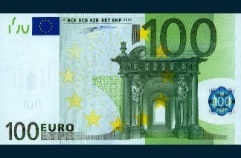 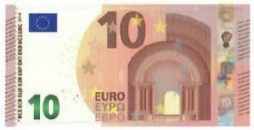 370450580210130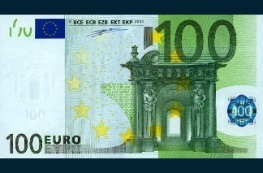 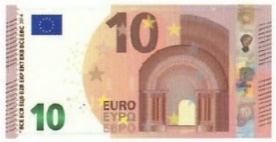 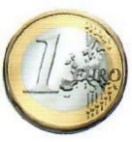 461507118329295406 360586216465300 + 60400 + 60 + 5 400 + 6200 + 10 + 6500 + 80 + 6 438 5072385673483c 4d 8u5c 6d 7u4c 3d 8u2c 3d 8u5c 7u 